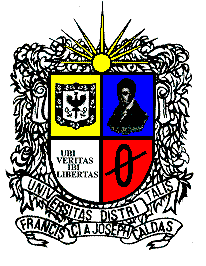 UNIVERSIDAD DISTRITAL FRANCISCO JOSÉ DE CALDASFACULTAD de artes-asab                                              PROYECTO CURRICULAR ______________________________SYLLABUSIDENTIFICACIÓN DEL ESPACIO ACADÉMICOIDENTIFICACIÓN DEL ESPACIO ACADÉMICOAsignaturaX_______                        Cátedra_______                 Grupo de Trabajo ______NOMBRE: CUATRO LLANERO_______________________________________________________     CÓDIGO:14609, 14635, 14661, 14686__________  COMPONENTE:_FUNDAMENTACIÓN-________________    ÁREA:FORMACIÓN INSTRUMENTAL _____________________NÚMERO DE CRÉDITOS: 4(fund), 6 (prof)____         HTD:2 _____ HTC:1______ HTA: 9 a 15______CUPO MÁXIMO DE ESTUDIANTES: tres __________________
Obligatorio BásicoX___Obligatorio Complementario_____Electivo Intrínseco_____ Electivo Extrínseco_____ AsignaturaX_______                        Cátedra_______                 Grupo de Trabajo ______NOMBRE: CUATRO LLANERO_______________________________________________________     CÓDIGO:14609, 14635, 14661, 14686__________  COMPONENTE:_FUNDAMENTACIÓN-________________    ÁREA:FORMACIÓN INSTRUMENTAL _____________________NÚMERO DE CRÉDITOS: 4(fund), 6 (prof)____         HTD:2 _____ HTC:1______ HTA: 9 a 15______CUPO MÁXIMO DE ESTUDIANTES: tres __________________
Obligatorio BásicoX___Obligatorio Complementario_____Electivo Intrínseco_____ Electivo Extrínseco_____ CATEGORÍAS  METODOLÓGICASCATEGORÍAS  METODOLÓGICAS   TEÓRICO _______                            PRÁCTICO_______            TEÓRICO-PRÁCTICO X_______ Cátedra:____     Ensamble:_____   Entrenamiento: ___  Magistral:_____  Prácticas: ____Proyecto:____    Seminario:____      Taller:X ____              Tutoría:____________Otra: _____________________                               ¿Cuál?________________________   TEÓRICO _______                            PRÁCTICO_______            TEÓRICO-PRÁCTICO X_______ Cátedra:____     Ensamble:_____   Entrenamiento: ___  Magistral:_____  Prácticas: ____Proyecto:____    Seminario:____      Taller:X ____              Tutoría:____________Otra: _____________________                               ¿Cuál?________________________NÚMERO DE DOCENTES PARA EL ESPACIO ACADÉMICONÚMERO DE DOCENTES PARA EL ESPACIO ACADÉMICOUNOUNOPERFIL(ES) DOCENTE(ES)PERFIL(ES) DOCENTE(ES)JUSTIFICACIÓN DEL ESPACIO ACADÉMICOJUSTIFICACIÓN DEL ESPACIO ACADÉMICOEl espacio academico cuatro instrumento principal busca la formacion de un cuatristas integral dandole la capacidad de ser un buen acompañante y a la vez un buen solista. Para tal fin la universidad debe brindar las herramientas de conocimiento relativas al lenguaje musical facilitando una excelente formacion musical en el alumno. Las herramientas que brindara la universidad fundamentaran al cuatristas en los siguientes aspectos.Debe fundamentar su conocimiento sobre el dominio tecnico y musical de su instrumento que comprende aspectos generales como construccion, funcionamiento, recursos sononoros etcetera y fundamentara su conocimiento sobre su particular tecnica de interpretacion (base, pulsaciones, apagados, floreos, cacheteos, arpegios, punteos y efectos percutivos entre otros).Tambien el conocimiento de las diferentes formas musicales dentro de la practica del cuatro en otros generos diferentes al joropo (pasillo, bambuco, porro, bossa nova, latin y jazz).Del joropo desarrollaremos diferentes pautas dentro de las epocas, joropo tradional, joropo comercial, joropo de ensambles, joropo de festivales, tendencias y estilosEl espacio academico cuatro instrumento principal busca la formacion de un cuatristas integral dandole la capacidad de ser un buen acompañante y a la vez un buen solista. Para tal fin la universidad debe brindar las herramientas de conocimiento relativas al lenguaje musical facilitando una excelente formacion musical en el alumno. Las herramientas que brindara la universidad fundamentaran al cuatristas en los siguientes aspectos.Debe fundamentar su conocimiento sobre el dominio tecnico y musical de su instrumento que comprende aspectos generales como construccion, funcionamiento, recursos sononoros etcetera y fundamentara su conocimiento sobre su particular tecnica de interpretacion (base, pulsaciones, apagados, floreos, cacheteos, arpegios, punteos y efectos percutivos entre otros).Tambien el conocimiento de las diferentes formas musicales dentro de la practica del cuatro en otros generos diferentes al joropo (pasillo, bambuco, porro, bossa nova, latin y jazz).Del joropo desarrollaremos diferentes pautas dentro de las epocas, joropo tradional, joropo comercial, joropo de ensambles, joropo de festivales, tendencias y estilosOBJETIVO GENERALOBJETIVO GENERALLograr que el estudiante de cuatro como instrumento principal tenga todo el conocimiento y las herramientas para la formacion de un buen cuatrista universitario. Formar egresados con altos niveles de desempeño como instrumentista que pueda abordar roles como solista y/o integrante de diferentes tipos de agrupaciones.Interpretar musicas de diferentes generos y estilos.Lograr que el estudiante de cuatro como instrumento principal tenga todo el conocimiento y las herramientas para la formacion de un buen cuatrista universitario. Formar egresados con altos niveles de desempeño como instrumentista que pueda abordar roles como solista y/o integrante de diferentes tipos de agrupaciones.Interpretar musicas de diferentes generos y estilos.OBJETIVOS ESPECÍFICOSOBJETIVOS ESPECÍFICOSDesarrollar la tecnica de pulsaciones abiertas y apagados para obtener una buena base o golpe.Aplicar los conocimientos de teoria musical al cuatro (escritura, armonia, drups, agregados etc).Conocer y manejar todas las formas y sistemas referentes al joropo (corrido derecho, pasajes, tonadas, golpes, gaita,  merengue y onda nueva).Conocer los diferentes estilos y periodos segun el contexto historico y sus procesos de creacion.Reconocer las formas de ataque y efectos timbricos (golpe, floreos, cachetos, abanicos, efectos de cuerdas apagadas y madera)Interpretacion del repertorio tradional para cuatro solista y montaje de piezas foraneas al joropo.Interpretar repertorio como solista y en grupo o ensamble.Desarrollar la tecnica de pulsaciones abiertas y apagados para obtener una buena base o golpe.Aplicar los conocimientos de teoria musical al cuatro (escritura, armonia, drups, agregados etc).Conocer y manejar todas las formas y sistemas referentes al joropo (corrido derecho, pasajes, tonadas, golpes, gaita,  merengue y onda nueva).Conocer los diferentes estilos y periodos segun el contexto historico y sus procesos de creacion.Reconocer las formas de ataque y efectos timbricos (golpe, floreos, cachetos, abanicos, efectos de cuerdas apagadas y madera)Interpretacion del repertorio tradional para cuatro solista y montaje de piezas foraneas al joropo.Interpretar repertorio como solista y en grupo o ensamble.COMPETENCIAS, CAPACIDADES Y HABILIDADES DE FORMACIÓNCOMPETENCIAS, CAPACIDADES Y HABILIDADES DE FORMACIÓNUtiliza lenguajes técnicos apropiados para describir eventos de carácter musical.Domina técnicas, medios, herramientas y procesos que le permiten expresarse como músico profesional universitario.Maneja códigos sonoros y de lectoescritura atravez de su instrumento en relación con diversos contextos musicales.Desarrolla destrezas auditivas que generan pensamiento musical.BásicaInterpreta códigos sonoros y de escritura de músicas de diversas prosedencias, con fundamento en la teoría musical de occidente.Laborales o Profesionales del áreaAplica destrezas interpretativas en diferentes campos del saber y de la práctica musical.SABER(C. BASICA):Domina elementos tecnica y ejecución en su instrumento.                               Conoce ejercicios de aprestamiento en su instrumento.SABER HACER (C- LABORAL):ejecuta diversas manifestaciones musicales con un manejo solvente de sus elementos y estructuras caracteristicas.SABER SER (C. SOCIAL).Interpreta diversas manifestaciones musicales con sentido critico y propositivo.-INTERPRETA VARIADOS ESTILOS DE DISTINTOS PERIODOS Y TERRITORIOS SEGUN SU CONTEXTO HISTORICO Y SUS PROCESOS DE CREACION.SABER:comprende las implicaciones interpretativas de elementos y parametros propios de diversos contextos musicales en la ejecucion instrumental.SABER HACER:Ejecuta elementos y parametros propios de diversos contextos musicales.SABER SER:Interpreta estilos de distintos periodos y territorios segun su contexto historico y sus procesos de creacion.Utiliza lenguajes técnicos apropiados para describir eventos de carácter musical.Domina técnicas, medios, herramientas y procesos que le permiten expresarse como músico profesional universitario.Maneja códigos sonoros y de lectoescritura atravez de su instrumento en relación con diversos contextos musicales.Desarrolla destrezas auditivas que generan pensamiento musical.BásicaInterpreta códigos sonoros y de escritura de músicas de diversas prosedencias, con fundamento en la teoría musical de occidente.Laborales o Profesionales del áreaAplica destrezas interpretativas en diferentes campos del saber y de la práctica musical.SABER(C. BASICA):Domina elementos tecnica y ejecución en su instrumento.                               Conoce ejercicios de aprestamiento en su instrumento.SABER HACER (C- LABORAL):ejecuta diversas manifestaciones musicales con un manejo solvente de sus elementos y estructuras caracteristicas.SABER SER (C. SOCIAL).Interpreta diversas manifestaciones musicales con sentido critico y propositivo.-INTERPRETA VARIADOS ESTILOS DE DISTINTOS PERIODOS Y TERRITORIOS SEGUN SU CONTEXTO HISTORICO Y SUS PROCESOS DE CREACION.SABER:comprende las implicaciones interpretativas de elementos y parametros propios de diversos contextos musicales en la ejecucion instrumental.SABER HACER:Ejecuta elementos y parametros propios de diversos contextos musicales.SABER SER:Interpreta estilos de distintos periodos y territorios segun su contexto historico y sus procesos de creacion.SABERES PREVIOSSABERES PREVIOSCONTENIDOSCONTENIDOSPROGRAMA SINTÉTICO:contenidos conceptualesDesarrollode la tecnica especifica del golpe o base.Reconocimiento del diapason mediante posiciones fundamentales y con agregados en todas las inversiones.Patrones basicos de efectos, floreos, metricas, sistemas de derecho y corrido.Montaje del repertorio tradicional para cuatro ( diablo suelto, seis numerao,señor jou,pajarillo,amanecer tuyero,persigueme)Conceptosobre estilos, epocas, y formas de acompañamientoen otras musicas(latin jazz,bolero,bossa nova etc)Principios de improvizacionen acordes,cord melody,drups,y utilizacion de tecnicas de punteo.PROGRAMA SINTÉTICO:contenidos conceptualesDesarrollode la tecnica especifica del golpe o base.Reconocimiento del diapason mediante posiciones fundamentales y con agregados en todas las inversiones.Patrones basicos de efectos, floreos, metricas, sistemas de derecho y corrido.Montaje del repertorio tradicional para cuatro ( diablo suelto, seis numerao,señor jou,pajarillo,amanecer tuyero,persigueme)Conceptosobre estilos, epocas, y formas de acompañamientoen otras musicas(latin jazz,bolero,bossa nova etc)Principios de improvizacionen acordes,cord melody,drups,y utilizacion de tecnicas de punteo.RECURSOSRECURSOSSalon de clase, equipo de audio y videoSalon de clase, equipo de audio y videoEVALUACIÓNEVALUACIÓNCada nivel contará con dos audiciones de carácter evaluativo.La primera con un valor del 30% de la calificación total del semestre y la segunda, con un valor del 40%. El 30% restante, corresponde a la evaluación que realiza el profesor, teniendo en cuenta el proceso del estudiante.Audicion 7 semana de clase 30%Proceso 10° Semana de clase. 30%Audicion 15° Semana de clase. 40%Cada nivel contará con dos audiciones de carácter evaluativo.La primera con un valor del 30% de la calificación total del semestre y la segunda, con un valor del 40%. El 30% restante, corresponde a la evaluación que realiza el profesor, teniendo en cuenta el proceso del estudiante.Audicion 7 semana de clase 30%Proceso 10° Semana de clase. 30%Audicion 15° Semana de clase. 40%BIBLIOGRAFÍA Y REFERENCIASBIBLIOGRAFÍA Y REFERENCIASFecha de elaboración:Fecha de elaboración: